W związku z organizacją obchodów 75 rocznicy wyzwolenia niemieckiego nazistowskiego obozu koncentracyjnego i zagłady Auschwitz-Birkenau z udziałem przedstawicieli najwyższych władz państwowych oraz zagranicznych gości, Prezes Rady Ministrów na podstawie art. 16 ust. 1 ustawy z dnia 10 czerwca 2016 roku o działaniach antyterrorystycznych (Dz. U. z 2019 r. poz. 796) podpisał (w załączeniu) Zarządzenie nr 6 z dnia 17 stycznia 2020 roku w sprawie wprowadzenia stopni alarmowych (2. Stopień BRAVO – na obszarze województwa małopolskiego, 1 stopień ALFA na pozostałym terytorium Rzeczpospolitej Polskiej oraz 1 stopień ALFA-CPR na całym terytorium Rzeczpospolitej Polskiej) – obowiązujące od dnia 23 stycznia od godz. 00.01 do dnia 29 stycznia do godz. 23.59.W związku z tym wszystkie jednostki organizacyjne PAN w tym czasie realizują zadania z zakresu 1 stopnia ALFA i ALFA-CRP to jest:Jednostki organizacyjne PAN, które mają siedzibę na terenie województwa małopolskiego w tym czasie dodatkowo obowiązuje 2 stopień alarmowy BRAVO. W związku z tym realizują dodatkowe zadania które są określone w poniższej tabeli:Wszelkie meldunki przekazywać tylko w przypadku zaistniałej sytuacji nadzwyczajnej jaka wystąpi w związku z realizacją tych zadań. Meldunki te proszę przekazywać pisemnie, niezwłocznie po zaistniałej nadzwyczajnej sytuacji, na adres sdkancelaria@pan.pl .Załącznik: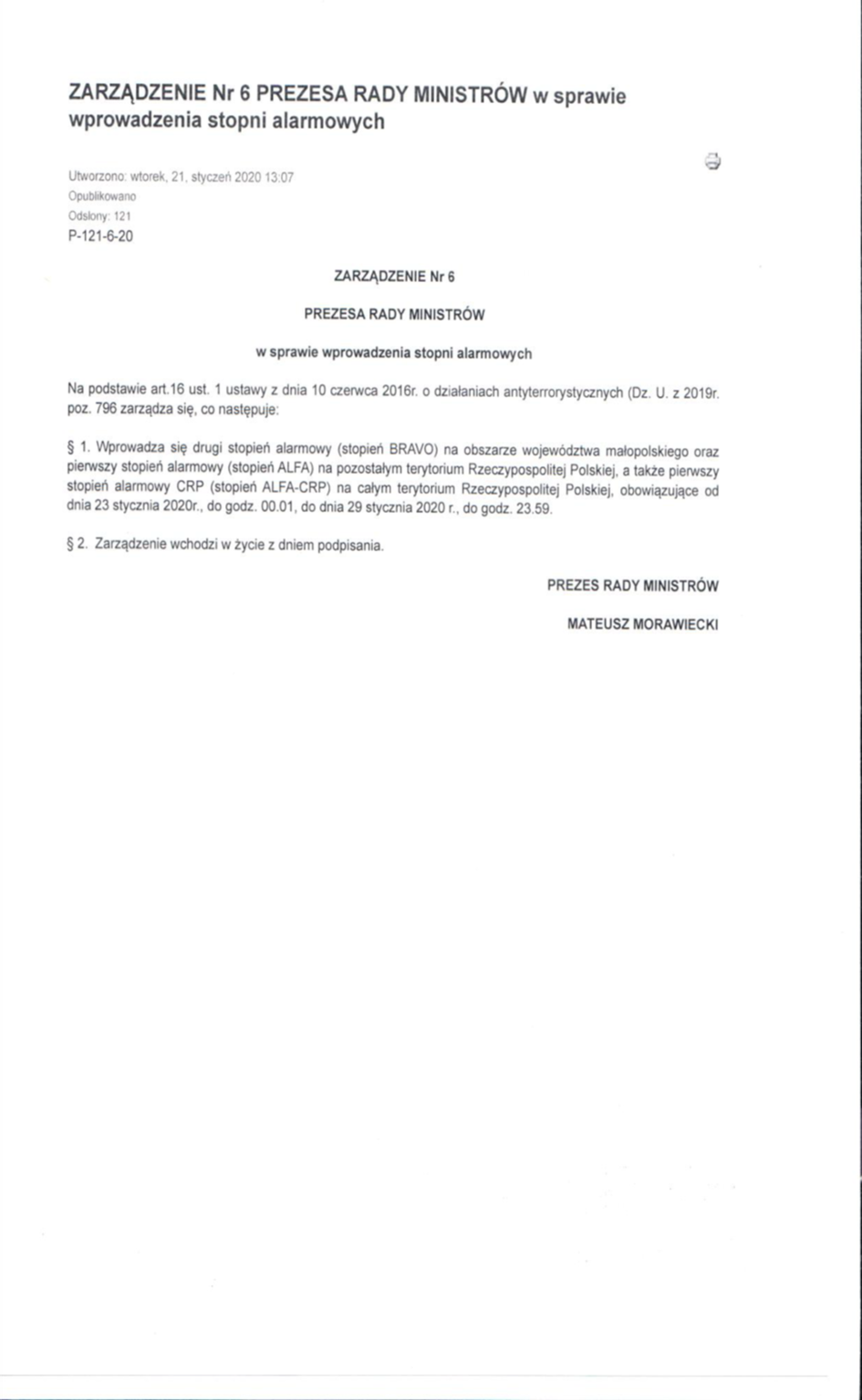 ZAGROŻENIA TERRORYSTYCZNE – zadania realizują wszystkie jednostki organizacyjne PANUSTAWA z dnia 10 czerwca 2016 r. o działaniach antyterrorystycznych; ROZPORZĄDZENIE PREZESA RADY MINISTRÓW z dnia 25 lipca 2016 r.w sprawie zakresu przedsięwzięć wykonywanych w poszczególnych stopniach alarmowych  i stopniach alarmowych CRP.ZAGROŻENIA TERRORYSTYCZNE – zadania realizują wszystkie jednostki organizacyjne PANUSTAWA z dnia 10 czerwca 2016 r. o działaniach antyterrorystycznych; ROZPORZĄDZENIE PREZESA RADY MINISTRÓW z dnia 25 lipca 2016 r.w sprawie zakresu przedsięwzięć wykonywanych w poszczególnych stopniach alarmowych  i stopniach alarmowych CRP.ZAGROŻENIA TERRORYSTYCZNE – zadania realizują wszystkie jednostki organizacyjne PANUSTAWA z dnia 10 czerwca 2016 r. o działaniach antyterrorystycznych; ROZPORZĄDZENIE PREZESA RADY MINISTRÓW z dnia 25 lipca 2016 r.w sprawie zakresu przedsięwzięć wykonywanych w poszczególnych stopniach alarmowych  i stopniach alarmowych CRP.Stopień ALFAStopień ALFAStopień ALFAZADANIESPOSÓB REALIZACJI1Zalecić podległemu personelowi informowanie odpowiednich służb w przypadku zauważenia: nieznanych pojazdów na terenie jednostki lub w pobliżu, porzuconych paczek i bagaży lub jakichkolwiek innych oznak nietypowej działalności;- poinformować podległy personel o zaistniałej sytuacji;- wyznaczyć odpowiedzialną osobę (komórkę organizacyjną) za zbieranie od personelu informacji o nietypowym zdarzeniu i przekazywaniu tych informacji do odpowiednich służb (Policja, Straż Pożarna i inne);2Poinformować podległy personel o konieczności zachowania zwiększonej czujności w stosunku do osób zachowujących się w sposób wzbudzający podejrzenia;- poinformować podległy personel o zaistniałej sytuacji;3Prowadzić, wzmożoną kontrolę obiektów jednostki, które potencjalnie mogą stać się celem zdarzenia o charakterze terrorystycznym;-wytypować obiekty podlegające tej kontroli;- opracować sposób wykonania tego zadania;- dokumentacja dotycząca tego zadania (książka kontroli – czas, uwagi, podpis kontrolującego);4Zapewnić dostępność w trybie alarmowym członków personelu jednostki niezbędnych do wzmocnienia ochrony obiektów;- wyznaczyć obiekty i osoby do realizacji tego zadania;5Prowadzić kontrolę osób i pojazdów przy wejściu i wjeździe na teren jednostki;- wyznaczyć osoby i miejsce realizacji tego zadania;- przygotować dokumentację (książka kontroli pojazdów i osób);6Sprawdzać, na zewnątrz i od wewnątrz, budynki będące w stałym użyciu w zakresie podejrzanych zachowań osób oraz w poszukiwaniu podejrzanych przedmiotów;- wyznaczyć osobę i sposób realizacji tego zadania (co jaki czas to realizować);7Sprawdzić działanie środków łączności wykorzystywanych w celu zapewnienia bezpieczeństwa;- wytypować te środki łączności które będą podlegać tej kontroli i osoby za to odpowiedzialne;8Dokonać sprawdzenia działania instalacji alarmowych, przepustowości dróg ewakuacji oraz funkcjonowania systemów rejestracji obrazu na swoim terenie;- wytypować osoby odpowiedzialne za realizację tego zadania;9Prowadzić akcję informacyjno-instruktażową dla personelu dotyczącą potencjalnego zagrożenia, jego skutków i sposobu postępowania.- określić termin, miejsce i osobę odpowiedzialną za realizację tego zadania;Stopień ALFA-CRPZADANIESPOSÓB REALIZACJI1Poinformować personel jednostki o konieczności zachowania zwiększonej czujności w stosunku do stanów odbiegających od normy, w szczególności personel odpowiedzialny za bezpieczeństwo systemów.- zebrać cały stan osobowy jednostki i poinstruować o zaistniałej sytuacji;- wyznaczyć osobę do której powinny spływać wszystkie informacje o zaistniałej nietypowej sytuacji.2Wprowadzić wzmożone monitorowanie stanu bezpieczeństwa systemów teleinformatycznych w jednostce, oraz: a) monitorować i weryfikować, czy nie doszło do naruszenia bezpieczeństwa komunikacji elektronicznej,b) sprawdzać dostępność usług elektronicznych, c) dokonywać, w razie potrzeby, zmian w dostępie do systemów;- postawić zadanie osobie odpowiedzialnej za systemy teleinformatyczne w jednostce.Stopień BRAVO – należy wykonać zadania stopnia ALFA oraz:– zadania realizują jednostki organizacyjne PAN z siedzibą na terenie województwa małopolskiegoStopień BRAVO – należy wykonać zadania stopnia ALFA oraz:– zadania realizują jednostki organizacyjne PAN z siedzibą na terenie województwa małopolskiegoStopień BRAVO – należy wykonać zadania stopnia ALFA oraz:– zadania realizują jednostki organizacyjne PAN z siedzibą na terenie województwa małopolskiegoZADANIESPOSÓB REALIZACJI1Ostrzec personel o możliwych formach zdarzenia o charakterze terrorystycznym;- poinformować podległy personel o zaistniałej sytuacji;- wyznaczyć odpowiedzialną osobę (komórkę organizacyjną) za zbieranie od personelu informacji o nietypowym zdarzeniu i przekazywaniu tych informacji do odpowiednich służb (Policja, Straż Pożarna i inne);2Wprowadzić dodatkowe kontrole pojazdów, osób oraz budynków na swoim terenie;- wyznaczyć osoby i miejsce realizacji tego zadania;- prowadzić dokumentację (książka kontroli pojazdów i osób);3Sprawdzić funkcjonowanie zasilania awaryjnego (jeśli takie występuje);- wytypować osoby odpowiedzialne za realizację tego zadania; 4Zapewnić dostępność w trybie alarmowym personelu wyznaczonego do wdrażania procedur działania na wypadek zdarzeń o charakterze terrorystycznym;- wyznaczyć te osoby i sprawdzić system powiadamiania w sytuacjach bezpośredniego zagrożenia i ewentualnego ataku terrorystycznego;5Sprawdzić i wzmocnić ochronę ważnych obiektów na terenie swojej jednostki;- wydać stosowne polecenia dla Szefa Ochrony (jeśli taka jest) lub zabezpieczyć obiekty własnymi siłami;6Wprowadzić zakaz wstępu do uczelni i innych ważnych obiektów na swoim terenie osobom postronnym;- wydać stosowne polecenia dla Szefa Ochrony (jeśli taka jest) lub realizować to we własnym zakresie;7Sprawdzić systemy ochrony obiektów ochranianych przez specjalistyczne uzbrojone formacje ochronne;- wydać stosowne polecenia dla Szefa Ochrony (jeśli taka jest);8Wprowadzić kontrolę wszystkich przesyłek pocztowych kierowanych do jednostki;- wydać polecenie dla Dziennika Podawczego (kancelarii) lub osobom tym się zajmującym;9Zamknąć i zabezpieczyć nieużywane regularnie budynki i pomieszczenia na swoim terenie;- określić które to są budynki i pomieszczenia;- wyznaczyć osobę za to odpowiedzialną:10Dokonać przeglądu zapasów materiałowych i sprzętu, w tym dostępności środków  i materiałów medycznych, z uwzględnieniem możliwości wykorzystania w przypadku wystąpienia zdarzenia o charakterze terrorystycznym.- dokonać sprawdzenia apteczek i innego sprzętu medycznego będącego na wyposażeniu jednostki oraz osób przeszkolonych w zakresie udzielania pierwszej pomocy przedmedycznej;